     English Language Support Programmesfor COGNITA Studentswith 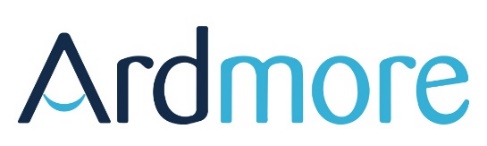  Fees* All lessons are 45-minutes unless statedCourseNumber of lessons*FeesPre-Arrival to the UK10 individual lessons£415Summer School Programme in the UK – group lessons – per week20 lessons per week + full activity programme -Day £395Summer School Programme – Group lessons only – per week20 lessons per week£225Term-time afterschool lessons – Course A2 individual lessons per week (10 weeks)£810Term-time afterschool lessons – Course B1 individual lesson per week (10 weeks)£415Academic Year afterschool lessons30 individual lessons£1,175Half Term, Easter & Christmas Courses2 individual lessons per day (5 days) £415Half Term, Easter & Christmas Courses3 individual lessons per day (5 days) £605Half Term, Easter & Christmas CoursesAdditional English-led Activity Programme£245Ardmore X - Access for Self-StudyAccess to educational materials£150per termArdmore X - Guided Self-StudyAccess to educational materials with teacher guidance and feedback on written and spoken activities£300per termLanguage Courses for Parents10 individual lessons£425